2021 Holidays for Germany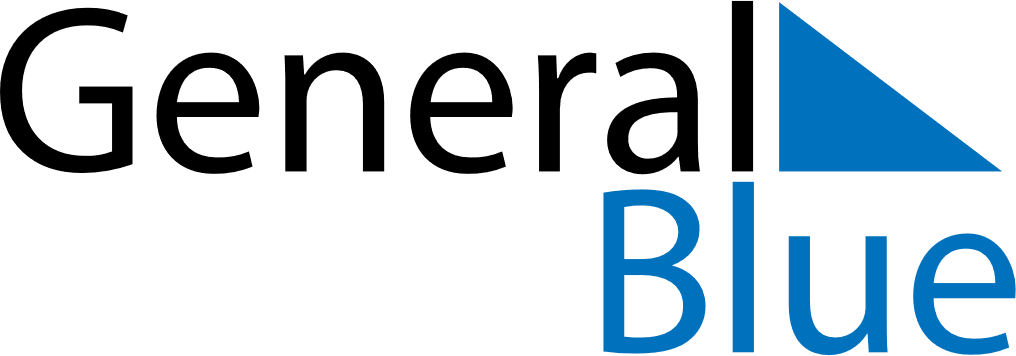 2021202120212021202120212021GermanyGermanyGermanyGermanyGermanyGermanyGermanyJanuaryJanuaryJanuaryJanuaryJanuaryJanuaryJanuaryFebruaryFebruaryFebruaryFebruaryFebruaryFebruaryFebruaryMarchMarchMarchMarchMarchMarchMarchSMTWTFSSMTWTFSSMTWTFS121234561234563456789789101112137891011121310111213141516141516171819201415161718192017181920212223212223242526272122232425262724252627282930282829303131AprilAprilAprilAprilAprilAprilAprilMayMayMayMayMayMayMayJuneJuneJuneJuneJuneJuneJuneSMTWTFSSMTWTFSSMTWTFS12311234545678910234567867891011121112131415161791011121314151314151617181918192021222324161718192021222021222324252625262728293023242526272829272829303031JulyJulyJulyJulyJulyJulyJulyAugustAugustAugustAugustAugustAugustAugustSeptemberSeptemberSeptemberSeptemberSeptemberSeptemberSeptemberSMTWTFSSMTWTFSSMTWTFS1231234567123445678910891011121314567891011111213141516171516171819202112131415161718181920212223242223242526272819202122232425252627282930312930312627282930OctoberOctoberOctoberOctoberOctoberOctoberOctoberNovemberNovemberNovemberNovemberNovemberNovemberNovemberDecemberDecemberDecemberDecemberDecemberDecemberDecemberSMTWTFSSMTWTFSSMTWTFS1212345612343456789789101112135678910111011121314151614151617181920121314151617181718192021222321222324252627192021222324252425262728293028293026272829303131Jan 1	New Year’s DayFeb 11	Women’s Carnival DayFeb 14	Valentine’s DayFeb 15	Shrove MondayFeb 16	Shrove TuesdayFeb 17	Ash WednesdayApr 1	Maundy ThursdayApr 2	Good FridayApr 4	Easter SundayApr 5	Easter MondayMay 1	Labour DayMay 9	Mother’s DayMay 13	Ascension DayMay 23	PentecostMay 24	Whit MondayOct 3	National HolidayNov 1	All Saints’ DayNov 2	All Souls’ DayNov 11	Saint MartinNov 14	Memorial DayNov 17	Day of Prayer and RepentanceNov 21	TotensonntagNov 28	1. AdventDec 5	2. AdventDec 12	3. AdventDec 19	4. AdventDec 24	Christmas EveDec 25	Christmas DayDec 26	Boxing DayDec 31	New Year’s Eve